Snail 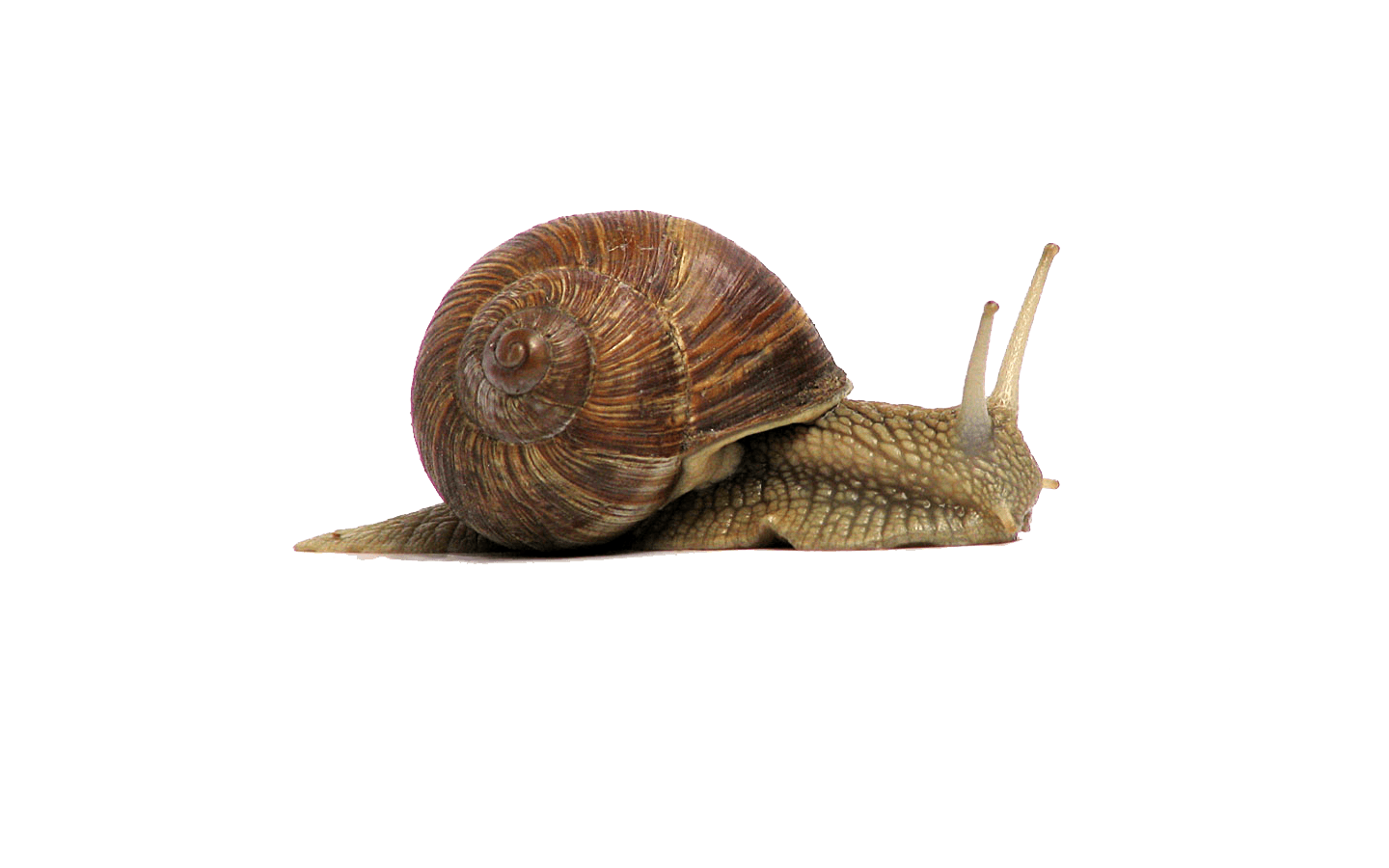 Ant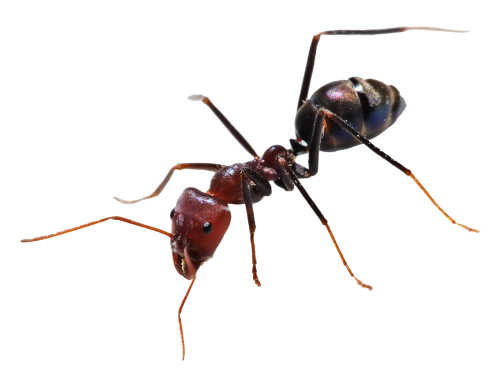 Beetle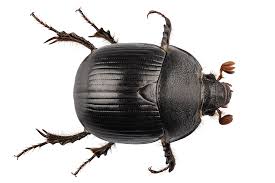 Fly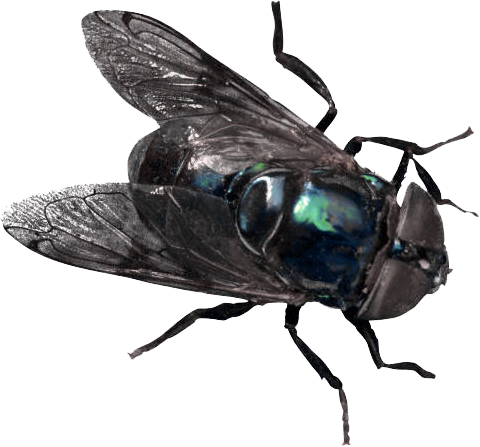 Bumblebee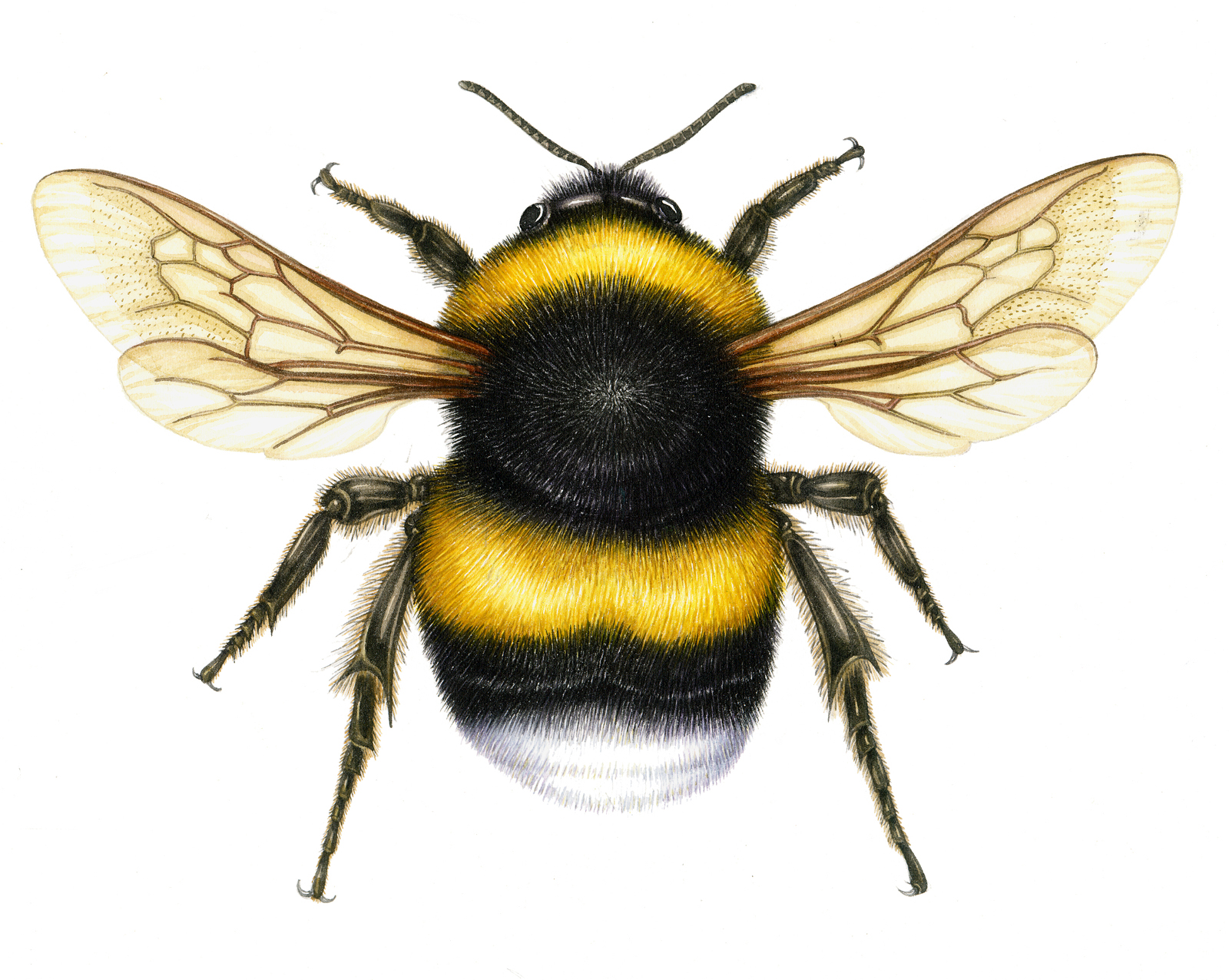 Worm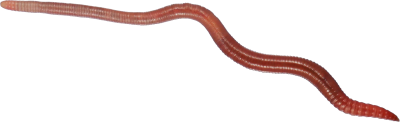 Spider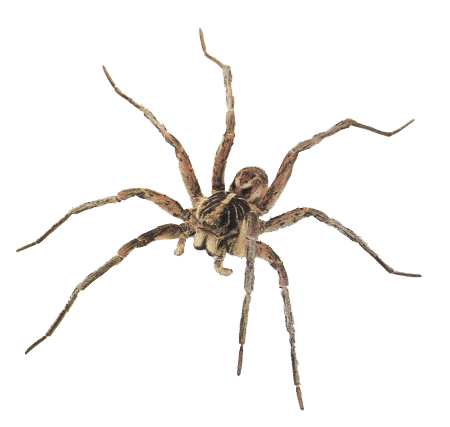 Ladybird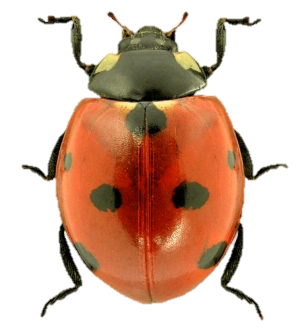 Butterfly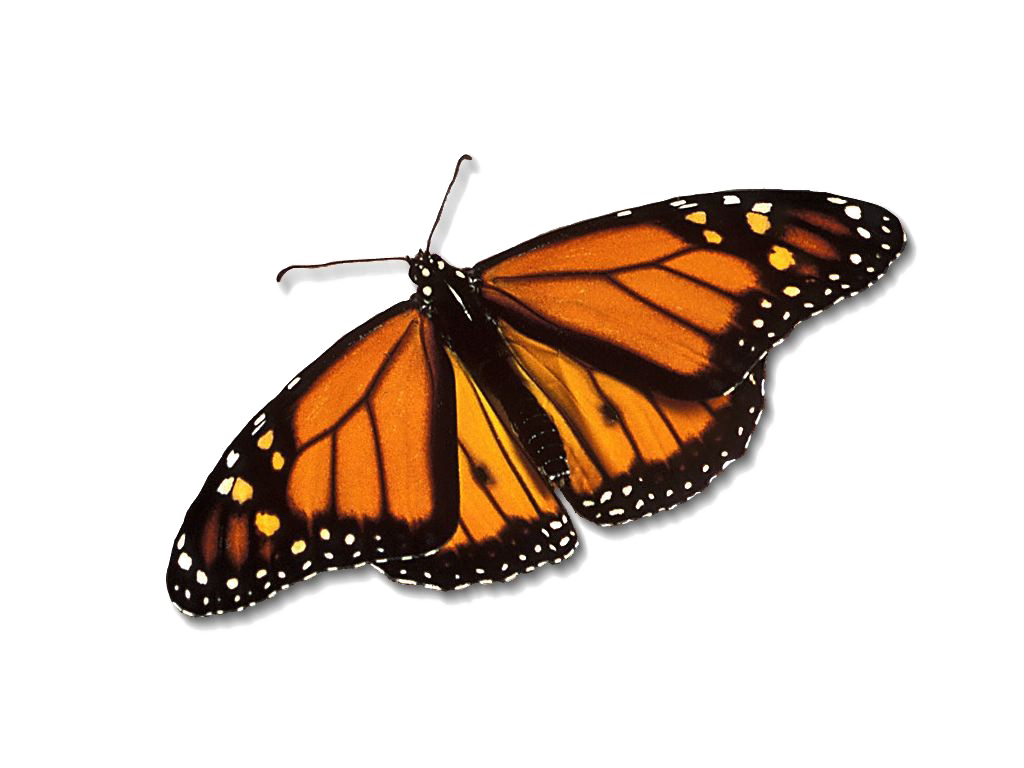 Wasp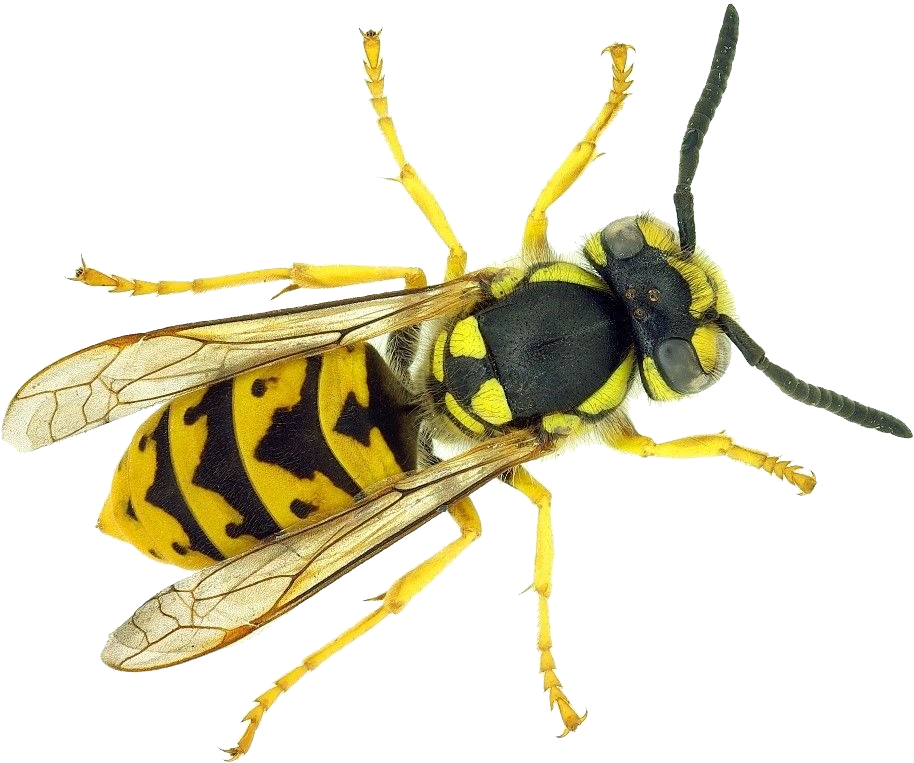 Woodlouse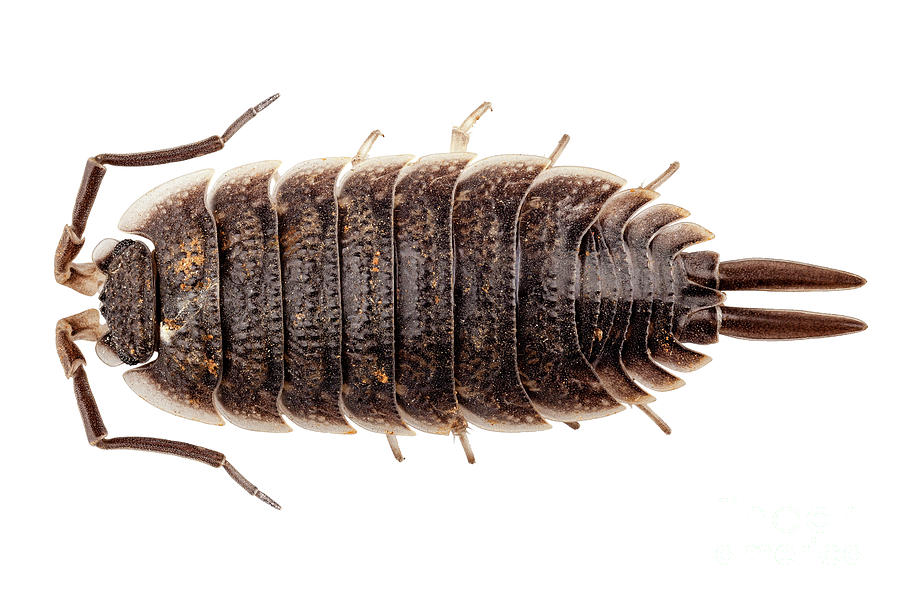 Grasshopper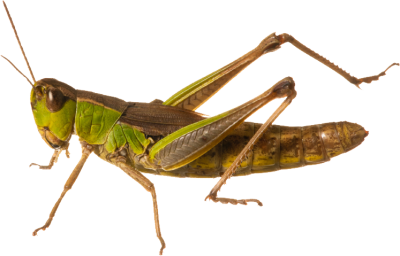 Slug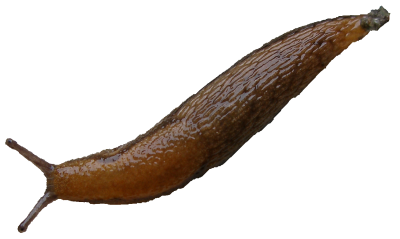 Moth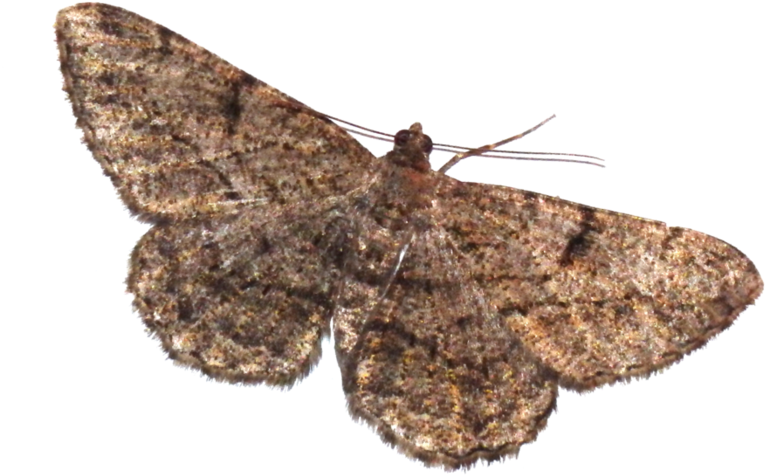 